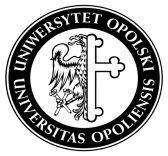 ………………..…………………                                                                                     …………………………….    (czytelnie imię i nazwisko)                                                                  	             (miejscowość, data)OŚWIADCZENIE stażysty/inna osoba1Oświadczam, iż zostałam/zostałem* zapoznana/zapoznany* z przepisami dotyczących ochrony danych osobowych, w szczególności Rozporządzenia Parlamentu Europejskiego i Rady (UE) 2016/679 z 27 kwietnia 2016 r. w sprawie ochrony osób fizycznych w związku z przetwarzaniem danych osobowych i w sprawie swobodnego przepływu takich danych oraz uchylenia dyrektywy 95/46/WE (RODO)oraz wprowadzonych i wdrożonych do stosowania przez Administratora Danych Osobowych dokumentów w postaci „Polityki Bezpieczeństwa Danych Osobowych w Uniwersytecie Opolskim” oraz „Instrukcji zarządzania systemem informatycznym” służącym do przetwarzania danych osobowych,  wraz z dokumentami powiązanymi.Zobowiązuję się do:1. zachowania w tajemnicy: danych osobowych do których mam lub będę miał/a dostęp w związku z wykonywaniem zadań powierzonych przez Administratora Danych Osobowych,2. niewykorzystywania danych osobowych w celach niezgodnych z celem powierzonych zadań,3. przestrzegania zasad ochrony danych osobowych w zakresie wykonywanych zadań,4. zachowania w tajemnicy sposobów zabezpieczenia danych osobowych. Przyjmuję do wiadomości, iż postępowanie sprzeczne z powyższymi zobowiązaniami, może być uznane przez Pracodawcę za ciężkie naruszenie obowiązków pracowniczych w rozumieniu art. 52 § 1 pkt 1 Kodeksu Pracy lub za naruszenie przepisów karnych ustawy z dnia 10 maja 2018 r. o ochronie danych osobowych (t.j. Dz.U. z 2019 r. poz. 1781), jak również zawartych w rozdziale XXIII Kodeksu Karnego.	……………………………………….	Czytelny podpis1) dowolna osoba niebędąca pracownikiem UO, wykonująca prace na rzecz Uczelni wymagające dostępu do danych osobowych